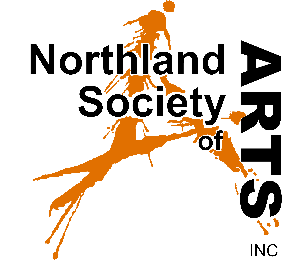    Calendar Comp 2021/22It's BackIt's that exciting time of the year again, our wonderful Calendar Competition is back!
A great way to exhibit your work in a four-week exhibition, as well as raise your artistic profile should you win one of the twelve prestigious places for the 2022 Calendar.

To be eligible to enter you must have a current membership with the Northland Society of Arts. Memberships renew in June so please make sure to renew on time as this may affect your entry. 
 To Enter...Fill in an 'Entry Form' and return to Reyburn OfficeRead and sign the 'Terms and Conditions Form' and return to Reyburn OfficeHave a profile picture of yourself looking dapper and send to Reyburn OfficeWrite an artist statement saying a little about yourself and your artwork (100 words max) and send to Reyburn OfficePay the entry fee, $20 per entry, no limit on number of entriesDeliver your artwork to Reyburn Art Gallery before 2pm on July 17th PLEASE NOTE: This year we won't be needing a digital image of your work but will instead require all artwork to be dropped to the Gallery by the due date below, we have arranged for a photographer to take pictures of the artwork in one go so it has to be in on time.
ArtworkWe are aiming to do an A4 landscape Calendar again this year so unless you don't mind some cropping on your digital photo it would be preferable to be a 1:1.4 ratio in any size. This is so we can scale it to fit an A4 landscape on the printed calendar. Any medium will be accepted but please no artwork that has previously won any competitions or any prints of originals, (original digital artwork is allowed).
 Due DateAll artwork, entry forms, signed terms and conditions, profile pics and artist statements must be delivered to Reyburn House Art Gallery before:  
 Saturday 17th July at 2pm(Unfortunately, we cannot accept any entries after this cut off time)
Happy Creating!